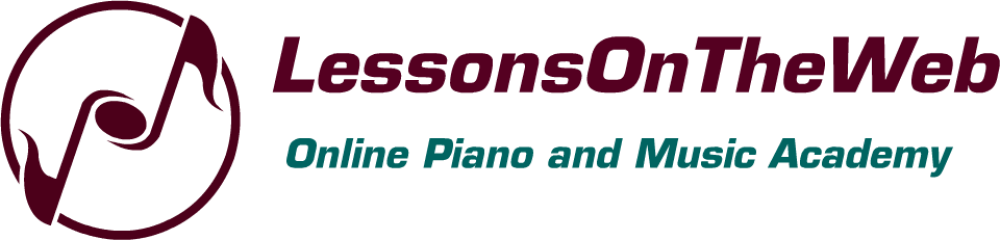 The practice suggestions this week are as follows:1. Go into the "Concepts" Folder and watch the Unit 3 Concepts video.2. Read the "Unit 3" PowerPoint presentation if needed. 3.  Go into the "Playing Examples" folder and practice the examples in the folder.4.  Watch the "Unit 3 Examples" video if needed.  5. Play the Unit 3 songs "Symphony No. 40" parts 1 and 2. 6. Review the Arpeggio Practice assignment in the assignments folder.Note:  It is recommended that you play each example and song three times a day.  Remember to start out playing the example hands separate, and then practice the hands together very slowly.  
 